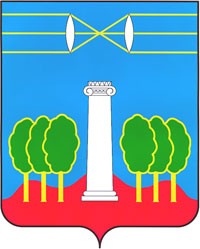 АДМИНИСТРАЦИЯГОРОДСКОГО ОКРУГА КРАСНОГОРСКМОСКОВСКОЙ ОБЛАСТИул. Ленина, д.4, г. Красногорск,	Тел.: (495) 562-72-30, (495) 564-74-16, факс: (495) 564-72-36Московская обл., 143404	E-mail: krasrn@mosreg.ru_________________________________________________________________________________________________Кому: ЗАО «Аркада-Строй» ИНН 7722502115ООО «Терсейра» ИНН 5024126731ПОВТОРНОЕ предписание № 674 /18 от  ___.06.2018 г.    о демонтаже незаконных объектов наружной рекламы и информацииВами самовольно установлены и эксплуатируются без выданных в установленном законом порядке разрешений объекты наружной рекламы и информации по адресу:	На основании Федеральных законов от 13.03.06 № 38-ФЗ «О рекламе» (ст. 19) и от 06.10.03 № 131-ФЗ «Об общих принципах организации местного самоуправления в РФ», Закона Московской области от 30.12.2014 № 191/2014-ОЗ «О благоустройстве в Московской области» (ст. 23), Распоряжения Главархитектуры Мос.Обл. от 14.07.2015 № 31РВ-72 "Об утверждении Архитектурно-художественного регламента информационного и рекламного оформления зданий, строений … Московской обл.", Постановление администрации г.о. Красногорск МО от 29.03.18 № 772/3 "Об утверждении порядка демонтажа рекламных конструкций, … инфор-мационных конструкций …»,  Предписаний № 64/2017 30.08.17, № 16/18 от 16.01.18 и др.ПРЕДПИСЫВАЕТСЯ в срок до ___.07.2018 - за счет собственных сил и средств осуществить демонтаж вышеуказанного(ых) незаконно установленного(ых) объекта(ов) наружной рекламы и информации с восстановлением прежнего вида участков его размещения;в течение 3 (трех) дней – за счет собственных сил и средств необходимо удалить информацию, размещенную на такой рекламной конструкции.Начальник Управления по инвестициям и развитию предпринимательства	Н.А. ТерянПриложение к Предписанию № 674/18 от ___.06.2018АКТ о выявлении объекта наружной рекламы и информации (ОНРИ) без разрешения, на территории городского округа Красногорск Московской областиМосковская обл., г.о. Красногорск, д. Путилково, 71 км. МКАД; д. Путилково, стр. 16(Адрес местонахождения незаконных ОНРИ)Баннеры, объёмные буквы, крышные конструкции, вывески(Тип незаконных ОНРИ)ЗАО «Аркада-Строй», ООО "Терсейра"(Наименование организации/ИП, ФИО – владельца ОНРИ)№ п/п1     8 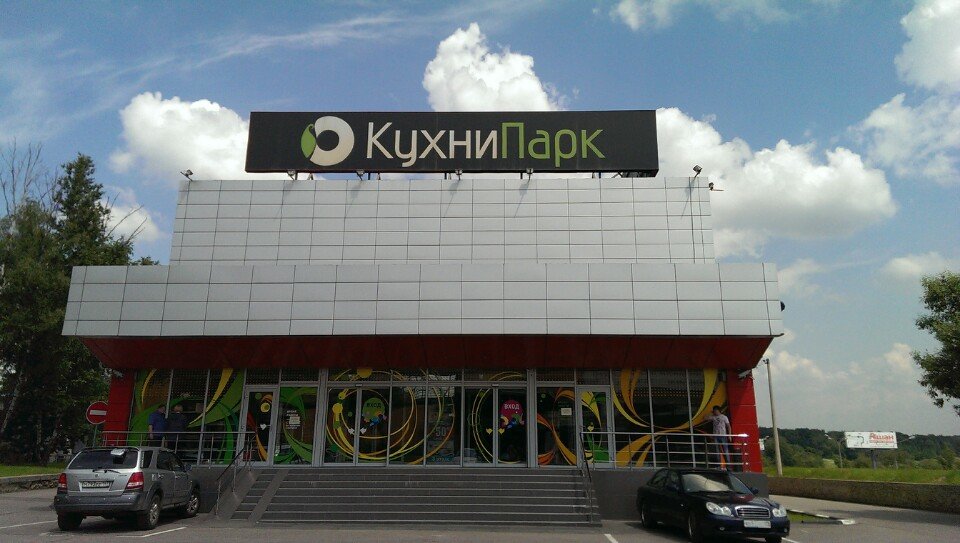 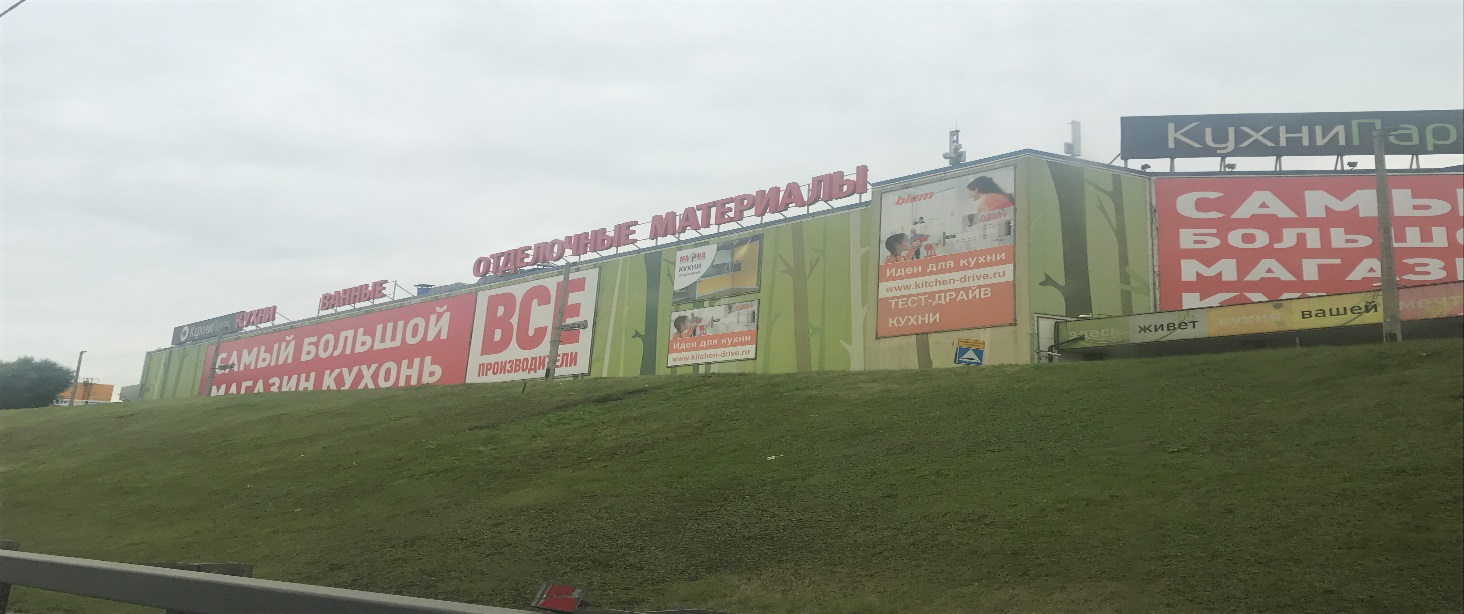 1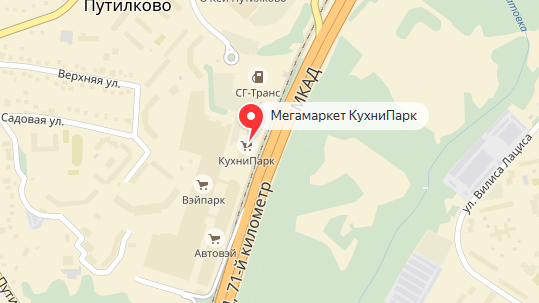 Информация о состоянии разрешительной документацииИнформация по визуальному обследованию ОНРИОтсутствует разрешительная документацияБаннеры, объёмные буквы, вывескиПубликация в официальных источниках (СМИ)http://krasnogorsk-adm.ru/deyatelnost/potreb/rekl/, пр.